                                Vinegar (1)      Prepare 0.1N NaOH in 100 ml.Take 5ml of vinegar (1) and dilute to 250 ml with D.W. Calculate %v/v CH3COOH in vinegar (1).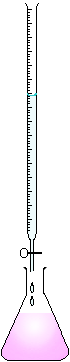                                 Vinegar (2)      Prepare 0.1N NaOH in 100 ml.Take 5ml of vinegar (2) and dilute to 250 ml with D.W. Calculate %v/v CH3COOH in vinegar (2).Determination of Alkalinity of water sample (1) Prepare 0.1N HCl in 100ml D.W.Sp.gr 1.19            %w/v 37%      2-take 20ml of water sample (1) and titrate it with           Standardized HCl.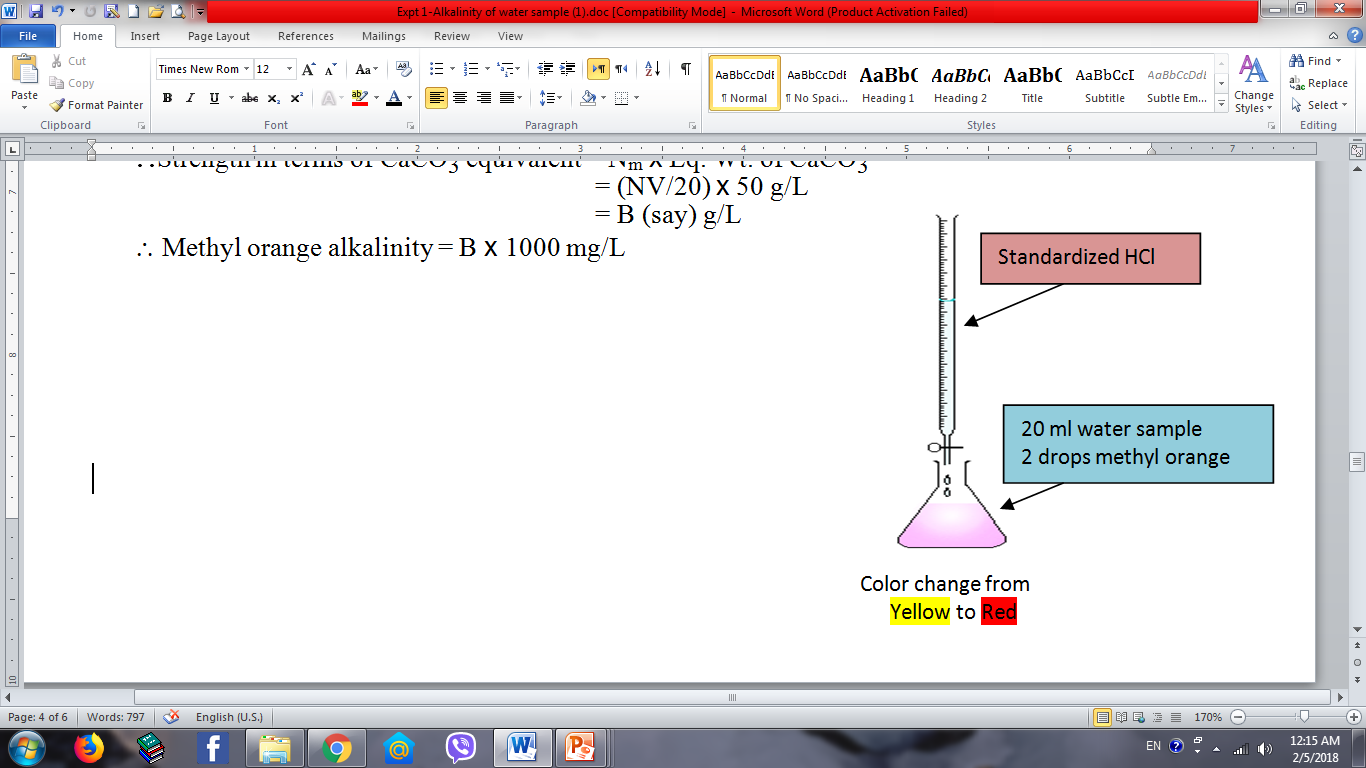 Determination of Alkalinity of water sample (2) Prepare 0.1N HCl in 100ml D.W.Sp.gr 1.19            %w/v 37%      2-take 20ml of water sample (2) and titrate it with           Standardized HCl.determination of Cl- in unknown (1) using Mohr method.Prepare 0.01N standard NaCl in 250ml D.W.Titrate 10ml of unknown (1) with standardized AgNO3.determination of Cl- in unknown (2) using Mohr method.Prepare 0.01N standard NaCl in 250ml D.W.Titrate 10ml of unknown (2) with standardized AgNO3.